Annual Report 2022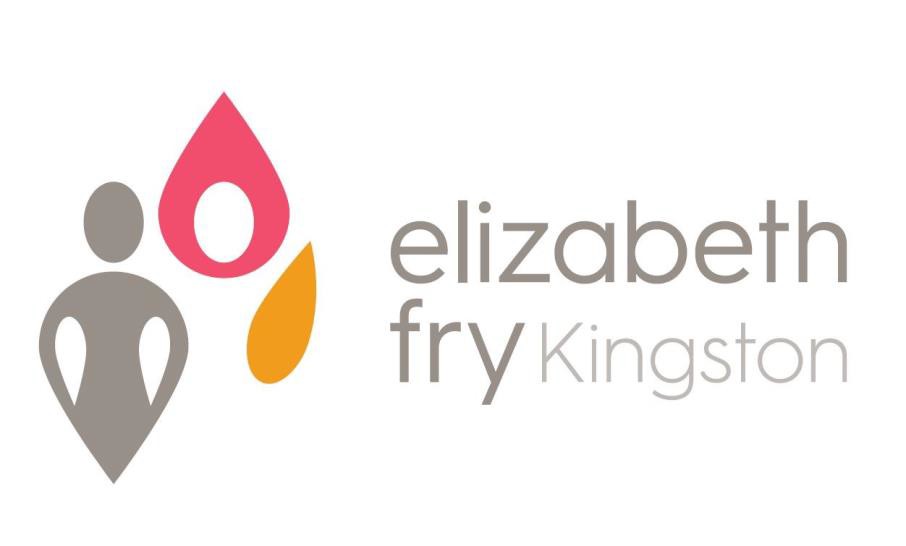 A world of dignity and equality for all women.Mission StatementEmpowering women through provision of community outreach, socialjustice services, and affordable housing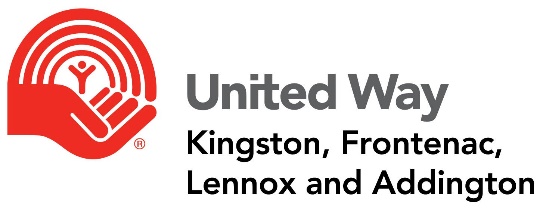 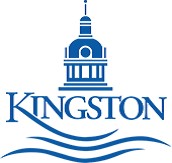 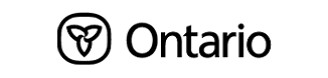 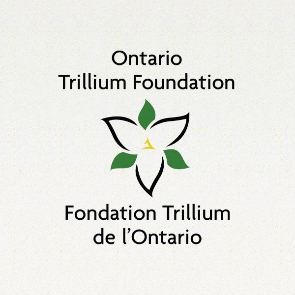 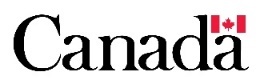 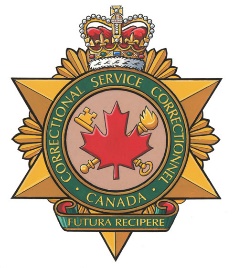 President’s Report 2022It is indeed with great pride that I provide the following President’s Message as the Board Chairperson for Elizabeth Fry Kingston. What follows will also be my last annual report as your Board President as my term comes to an end.  Effective February 2023 I will be stepping aside to assume the position of Past President, enabling a newly elected President to take the helm. It has been a privilege to be your President for the last two years. I am pleased to affirm that, through the benefit of modern technology (Zoom) provided by our Vice President, Geoff Coons, we were successful in achieving quorum for all of our 2022 board meetings. To say that 2022 was a turbulent year would be an understatement.  Despite continued mandatory COVID 19 restrictions and protocols, staff absences, human resource churn, Deborah Campbell’s retirement, operational and tenant issues within our property portfolio, combined with the overall mental health stress at our agency, the city, province, nationally and indeed globally … 2022 was trying.  A personal thank you to our Executive Director, Kathryn Londry - her steady hand on the tiller kept us afloat and moving us forward despite choppy water!The unique and special relationship between Elizabeth Fry Kingston and Queen’s University continues to deepen, providing dividends for both the agency and Queen’s students.  Experiential learning opportunities were created at the agency, providing students from the Queen’s Smith School of Business, Department of Psychiatry, the Faculty of Nursing, Law, and the Queen’s Feminist Collective with exceptional, and ongoing learning opportunities. Elizabeth Fry Society successfully applied for City of Kingston Housing funding in support of the city’s ‘scattered housing’ program. Our agency received confirmation (December 2022) from the City of Kingston that $165K will be held for our agency for 90 days, until a decision is taken by our board regarding a potential moving forward plan.Our magnificent tepee has been a significant agency/community success. Much desired Indigenous ceremonies, both small and large, are now able be held on our grounds, with more planned for 2023.  The United Way Board and the Equity Diversity Inclusion and Indigenization Roundtable (EDII) recommended developing resources and road maps for partner agencies, including Elizabeth Fry Kingston, in support of expanding EDII community agency work.  Over the last year I have attended several interagency meetings and, as a result, a ‘community of practice’ group has been formed, so we can all learn from each other. EDII work within our agency continues. Despite the challenges in 2022, the WE Hub continues to thrive. The variety and number of programs expanded over the year, and of course the community kitchen achievements are, and continue to be, far reaching. Thank you all for your continued support of our outstanding agency, our phenomenal women, our diverse board members, our tireless volunteers, our community partners and, of course, our diligent and astounding staff.I have learned so much from my role as President over these last two years, and I look forward to serving our agency in 2023.SincerelyYvonne HollandExecutive Director’s Report 2022I echo our President’s sentiment that 2022 was a very demanding year for many reasons.  The Omicron variant forced us to close programs for the month of January and return in February with capacity limits.  For two months we delivered “in-house” programming thereby restricting the number of community members in our facilities in an effort to reduce the risk of spreading the virus.   This had a significant impact on the women who access the WE Hub as we had only just opened back up after a long closure.  We live in a new world, complete with challenges never before experienced and obstacles that have exasperated the risks and needs for women.  The staff were diligent in providing welfare checks and mental health calls throughout this period.This year we were successful in our application for funding from the Ontario Trillium Foundation, which enabled us to develop our technological capacities as an organization.  As a component of the W.R.A.P. (Women Reintegrating After Prison) Program, we renovated a vacant office into a 3-person computer lab for our clients.  Many of our clients don’t have easy access to technology and/or internet to perform necessary job/housing searches or participate in mandated parole/probation programming.  Thanks to the OTF, we are now able to offer that to the women.We were also honoured with a Community Investment Grant from the United Way of Kingston, Frontenac, Lennox & Addington which will allow us to purchase Indigenous supplies and materials for culturally appropriate workshops and ceremonies within and focused on the Tipi.As in 2021, we were fortunate to receive funding again this year from Canada-Ontario Community Housing Initiative, through the City of Kingston, to do capital repairs to properties in our housing portfolio.  This year we were able to complete extensive structural work to our 12-unit apartment building.  Through Correctional Service of Canada, we also received funding for capital work at the Community Residential Facility.  This funding was provided by the National Infrastructure Contribution Program and allowed us to replace interior flooring throughout the main floor, replace exterior windows, purchase appliances, and have the roof re-insulated.Despite the economic downturn and staffing challenges, all our programs have continued, although modified at times, thanks to the governmental, community, corporate, and individual supports.   In fact, we have expanded programs since the beginning of the pandemic to better serve the women with whom we work.  This is due to the hard work, dedication and unwavering commitment of our board, staff and volunteers.  Their vision is key to our success.  Many go above and beyond, work tirelessly for our cause, and make the agency integral to the community.I would like to sincerely thank the staff and board of Elizabeth Fry Kingston, as well as all our funders, who have worked together to ensure the agency continues to provide high quality services to the women we work with in the community.  We have a very strong, committed team.  I am proud to be a part of it.Kathryn LondryBOARD & STAFF OF ELIZABETH FRY KINGSTON 2022President				Yvonne HollandPast President				Jim McCartneyVice-President				Geoff CoonsTreasurer				Beth McCallumSecretary				Heather MorrisonMembers of the Board		Fran Chaisson				Esther Deck				Mary Lou McCartney				Meg McQueen				Lillian Murdock				Heather Morrison				Sophie LachapelleORGANIZATIONAL CHARTSTATEMENT OF REVENUE AND EXPENSES♀SPECIAL THANKS & ACKNOWLEDGEMENTS♀Funders and Supporters of Elizabeth FryFUNDERSCity of Kingston – Community & Family ServicesCorrectional Service CanadaMinistry of Community Safety & Correctional ServicesUnited Way of KFL&ADetweiler EstateOntario Trillium FoundationHuman Resources Development Canada (HRDC)Community Spirit BingoMinistry of Children, Community & Social ServicesPrivate Family Foundation for Music Therapy ProgramSUPPORTERSKingston Women’s Inter-Faith GroupImpact ChurchLoving HandsPeer Support South East OntarioMalette ElectricRegina Rosen Food FirstThe Shoebox ProjectP4W Memorial CollectivePartners in Mission Food BankQueen’s UniversitySecond HarvestSt. Lawrence CollegeThe Elm CaféHome DepotMicroageJimmy Hansen (Pizza Pizza)Leadership Class at Regiopolis Notre-Dame S.S.All-Ways Clean127 Charles Street Kingston, ON K7K 1V8Telephone: 613-544-1744 Toll Free Line: 1-888-560-3379 Fax: 613-544-0676 Email: info@efrykingston.cawww.efrykingston.ca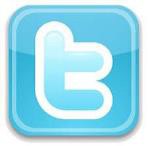 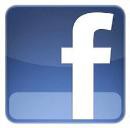              JOIN US!! 	                 www.twitter.com/efrykingston                                      www.facebook.com/efrykingston The views contained in this document do not necessarily reflect those of the Federal or Ontario Governments or our fundersExecutive DirectorKathryn LondryMental Health Support WorkerTracey Watts (Tabatha Maloney currently on Leave)Financial AdministratorJulie SpencerOffice AdministratorVictoria Pett (Deb Campbell retired December 2022)Community Outreach WorkerAlexandra BrantProgram Co-ordinator-WE HubJennifer SplaneW.R.A.P. Program Co-ordinatorLisa Damczyk-KeuhlCRF ManagerAlyssa HenryResidential Case ManagersAmber LockwoodJudi Burrill (Phylicia Earl on leave until May 2023)Residential Night StaffJoy HarrisonELIZABETH FRY KINGSTONELIZABETH FRY KINGSTONStatement of Revenue and ExpensesStatement of Revenue and ExpensesFor Year Ending March 31, 2022For Year Ending March 31, 2022 Revenue2021/2022City of Kingston$   432,137Residential Contracts$   300,551Other Contracts (COCHI)$     42,917 Rental Income$   212,249Detweiler Estate$     38,416OLG Revenue$     11,665Donations and Fundraising $     13,180Grants$   129,124Other                              $      50,013Total$ 1,230,252Expenses2021/2022Salaries & Benefits$    497,451Mortgage Interest & Taxes$   110,610Bank Charges                              $        2,047Utilities$    109,284Repairs & Maintenance$   180,665Office & Telecommunications$     40,288Client & Program Expenses $     17,586Rental Expense$     13,020Training & Meeting Expense$       3,455Professional Fees$     38,574Travel$     11,090Reserve Fund Expenditures$      55,098Insurance$     24,214Bad Debts$        1,242Total$  1,104,624Excess Revenue over Expenses $                                  125,628Forgivable Loan Interest $                              -       7,743Loan Interest Forgiveness $                                      7,743Amortization of Deferred Contributions $                                      8,518 Amortization of Capital Assets  $                              -   145,565Excess Revenue over Expenses Before Covid Relief Fund $                              -     11,419 Covid Relief $                                     35,260Canadian Association of Elizabeth Fry Societies $                                     40,000 $                                   Expenditures Over Revenue for the Year $                                     63,841